Appendix N New Role/Change in Service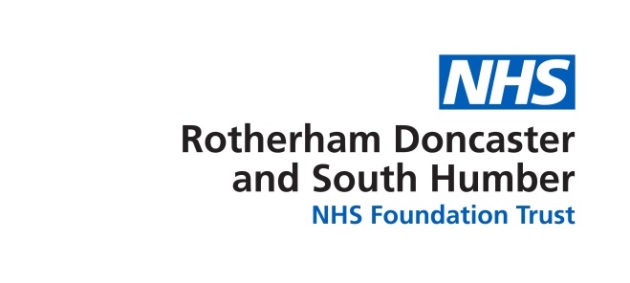 Date:Head NMPWoodfield HouseDear (insert name)I seek to expand my Non-Medical Prescribing activity as an Independent Prescriber as described in the current Non-Medical Prescribing Policy.I have recently changed Services within the Trust and my original authorisation was to prescribe medication within (insert service/team).  I will now be prescribing within the parameters of the (insert service/team) and the signed statement below provides evidence of the full support for this request by my Supervising Practitioner (insert name and designation).  The agreed formulary in line with policy is: (state drugs/relevant sections of the BNF)Yours sincerelyColleague …………………………….            Print Name…………………….…… Supervising Practitioner…………………….        Print Name…………………….……Care Group NMP Lead ……………………….     Print name………………………….Care Group Non-Medical Prescribing Lead			Approved as laid out aboveSigned…………………………………Print Name…………………………………….	 Head/Deputy Head NMP